Arte Digital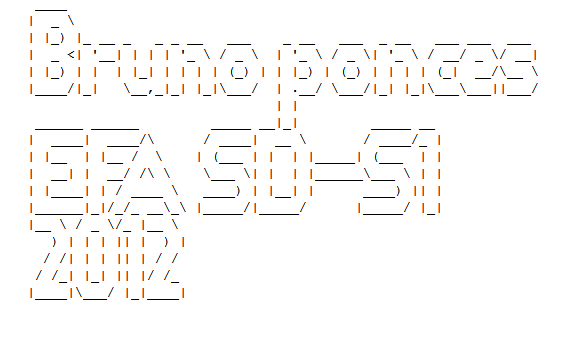 Arte digital ou Arte de computador é aquela produzida em ambiente gráfico computacional. Utiliza-se de processos digitais e virtuais. Inclui experiências com net arte, web arte, videoartes, etc. Hoje em dia e é muito utilizada tanto para parecer tudo mais real como para fazer brincadeiras com certas fotografias. Temos o exemplo do programa Autocad que foi um excelente sucesso a nível de design, consegue-se fazer o interior ou o exterior de uma casa, arquitetura de rua, e depois podemos fazer uma visita virtual em 3 dimensões ao que nós criamos. Por outra vertente temos o outro sucesso e até hoje o mais bem concebido para fazer arte digital em fotografias de pessoas que é o Photoshop. Podemos transformar pessoas que são uma aberração numas beldades e muito mais.Eu escolhi esta foto que feita por mim em ascii que, hoje em dia, é utilizado por os pelos maiores hackers da atualidade para poderem esconder as partilhas feitas na net e faz com que seja um pouco mais difícil de ser apanhado com a pirataria. O Ascii consiste em esconder o tipo de filme que é, por exemplo, todas as especificações respetivas ao filme vem em formato de texto para não ser visto pelos “senhores” que combatem a pirataria.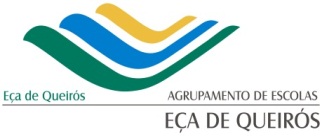 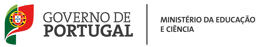 Escola: Escola Secundária Eça de QueirósCurso: SD-R2 /SD-S1ÁREA: Cultura Língua e ComunicaçãoUFCD: 5 – Cultura, Comunicação e Media Ano Letivo: 2012/2013 Data da entrega: ____________________Formadora: Maria Adélia Silva/ Patrícia Ferreira Mediador: José Manuel RodriguesFormando: Bruno Rafael Silva Ponces  Número: 3 Escola: Escola Secundária Eça de QueirósCurso: SD-R2 /SD-S1ÁREA: Cultura Língua e ComunicaçãoUFCD: 5 – Cultura, Comunicação e Media Ano Letivo: 2012/2013 Data da entrega: ____________________Formadora: Maria Adélia Silva/ Patrícia Ferreira Mediador: José Manuel RodriguesFormando: Bruno Rafael Silva Ponces  Número: 3 